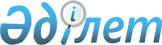 О внесении изменений в решение Жамбылского областного маслихата от 7 декабря 2012 года № 10-3 "Об областном бюджете на 2013-2015 годы"Решение Жамбылского областного маслихата от 9 декабря 2013 года № 19-2. Зарегистрировано Департаментом юстиции Жамбылской области 10 декабря 2013 года № 2061      Примечание РЦПИ.

      В тексте документа сохранена пунктуация и орфография оригинала.

      В соответствии со статьей 106 Бюджетного кодекса Республики Казахстан от 4 декабря 2008 года, статьей 21 Закона Республики Казахстан от 24 марта 1998 года «О нормативных правовых актах» и статьей 6 Закона Республики Казахстан от 23 января 2001 года «О местном государственном управлении и самоуправлении в Республике Казахстан» Жамбылский областной маслихат РЕШИЛ:



      1. Внести в решение Жамбылского областного маслихата от 7 декабря 2012 года № 10-3 «Об областном бюджете на 2013-2015 годы» (Зарегистрировано в Реестре государственной регистрации нормативных правовых актов № 1859, опубликованное в газете «Знамя труда» от 25 декабря 2012 года № 151-152) следующие изменения:



      в пункте 1:

      в подпункте 1):

      цифры «150 890 775» заменить цифрами «149 953 135»;

      цифры «134 202 794» заменить цифрами «133 265 154»;

      в подпункте 2):

      цифры «151 692 129» заменить цифрами «150 806 722»;

      в подпункте 4):

      цифры «312 639» заменить цифрами «260 405»;

      в подпункте 5):

      цифры «- 3 113 208» заменить цифрами «- 3 113 207»;

      в подпункте 6):

      цифры «3 113 208» заменить цифрами «3 113 207».



      Приложение 1 к указанному решению изложить в новой редакции согласно приложению к настоящему решению.



      2. Контроль за исполнением и публикацию на интернет-ресурсе данного решения возложить на постоянную комиссию областного маслихата по вопросам экономики, финансов, бюджета и развития местного самоуправления.



      3. Настоящее решение подлежит государственной регистрации в органах юстиции, решение вводится в действие со дня первого официального опубликования и распространяется на отношения, возникшие 1 января 2013 года.

      

      Секретарь областного маслихата             Б. Карашолаков

      Приложение

      к решению Жамбылского

      областного маслихата 

      № 19-2 от 09 декабря 2013 года      Приложение 1

      к решению Жамбылского

      областного маслихата

      № 10-3 от 7 декабря 2012 года Областной бюджет на 2013 год
					© 2012. РГП на ПХВ «Институт законодательства и правовой информации Республики Казахстан» Министерства юстиции Республики Казахстан
				Категория           НаименованиеКатегория           НаименованиеКатегория           НаименованиеКатегория           НаименованиеСумма, тыс. тенгеКлассКлассКлассСумма, тыс. тенгеПодклассПодклассСумма, тыс. тенге1231. Доходы149 953 1351Налоговые поступления15 058 31201Подоходный налог7 446 1572Индивидуальный подоходный налог7 446 15703Социальный налог5 804 7421Социальный налог5 804 74205Внутренние налоги на товары, работы и услуги1 807 4133Поступления за использование природных и других ресурсов1 807 4132Неналоговые поступления1 622 16901Доходы от государственной собственности49 6041Поступления части чистого дохода государственных предприятий18 7744Доходы на доли участия в юридических лицах, находящиеся в государственной собственности2 6475Доходы от аренды имущества, находящегося в государственной собственности27 0007Вознаграждения по кредитам, выданным из государственного бюджета1 18304Штрафы, пени, санкции, взыскания, налагаемые государственными учреждениями, финансируемыми из государственного бюджета, а также содержащимися и финансируемыми из бюджета (сметы расходов) Национального Банка Республики Казахстан687 7771Штрафы, пени, санкции, взыскания, налагаемые государственными учреждениями, финансируемыми из государственного бюджета, а также содержащимися и финансируемыми из бюджета (сметы расходов) Национального Банка Республики Казахстан, за исключением поступлений от организаций нефтяного сектора687 77706Прочие неналоговые поступления884 7881Прочие неналоговые поступления884 7883Поступления от продажи основного капитала7 50001Продажа государственного имущества, закрепленного за государственными учреждениями7 5001Продажа государственного имущества, закрепленного за государственными учреждениями7 5004Поступления трансфертов133 265 15401Трансферты из нижестоящих органов государственного управления582 5202Трансферты из районных (городских) бюджетов582 52002Трансферты из вышестоящих органов государственного управления132 682 6341Трансферты из республиканского бюджета132 682 634Функциональная группаФункциональная группаФункциональная группаФункциональная группаСумма, тыс. тенгеАдминистратор бюджетных программАдминистратор бюджетных программАдминистратор бюджетных программСумма, тыс. тенгеПрограммаПрограммаСумма, тыс. тенгеНаименованиеСумма, тыс. тенге111232. Затраты150 806 72201Государственные услуги общего характера2 226 402110Аппарат маслихата области61 092001Услуги по обеспечению деятельности маслихата области47 571003Капитальные расходы государственного органа13 521120Аппарат акима области735 438001Услуги по обеспечению деятельности акима области571 532002Создание информационных систем106 932004Капитальные расходы государственного органа36 877007Капитальные расходы подведомственных государственных учреждений и организаций6 032009Обеспечение и проведение выборов акимов городов районного значения, сел, поселков, сельских округов14 065282Ревизионная комиссия области131 880001Услуги по обеспечению деятельности ревизионной комиссии области129 632002Создание информационных систем890003Капитальные расходы государственного органа1 358257Управление финансов области1 207 092001Услуги по реализации государственной политики в области исполнения местного бюджета и управления коммунальной собственностью120 202009Приватизация, управление коммунальным имуществом, постприватизационная деятельность и регулирование споров, связанных с этим1 274013Капитальные расходы государственного органа136 149033Проведение мероприятий по ликвидации государственного учреждения, проводившего работу по выдаче разовых талонов и обеспечению полноты сбора сумм от реализации разовых талонов953113Целевые текущие трансферты из местных бюджетов948 514258Управление экономики и бюджетного планирования области90 900001Услуги по реализации государственной политики в области формирования и развития экономической политики, системы государственного планирования и управления области90 706005Капитальные расходы государственного органа19402Оборона241 811120Аппарат акима области38 119010Мероприятия в рамках исполнения всеобщей воинской обязанности24 524011Подготовка территориальной обороны и территориальная оборона областного масштаба13 595250Управление по мобилизационной подготовке, гражданской обороне, организации предупреждения и ликвидации аварий и стихийных бедствий области57 792003Мероприятия в рамках исполнения всеобщей воинской обязанности48 081007Подготовка территориальной обороны и территориальная оборона областного масштаба9 711120Аппарат акима области5 356012Мобилизационная подготовка и мобилизация областного масштаба5 356250Управление по мобилизационной подготовке, гражданской обороне, организации предупреждения и ликвидации аварий и стихийных бедствий области137 195001Услуги по реализации государственной политики на местном уровне в области мобилизационной подготовки, гражданской обороны, организации предупреждения и ликвидации аварий и стихийных бедствий25 705004Мероприятия гражданской обороны областного масштаба3 360005Мобилизационная подготовка и мобилизация областного масштаба24 942006Предупреждение и ликвидация чрезвычайных ситуаций областного масштаба83 188281Управление строительства, пассажирского транспорта и автомобильных дорог области3 349006Проведение работ по инженерной защите населения, объектов и территории от природных и стихийных бедствий3 34903Общественный порядок, безопасность, правовая, судебная, уголовно-исполнительная деятельность5 488 498252Исполнительный орган внутренних дел, финансируемый из областного бюджета5 425 790001Услуги по реализации государственной политики в области обеспечения охраны общественного порядка и безопасности на территории области4 566 908003Поощрение граждан, участвующих в охране общественного порядка805006Капитальные расходы государственного органа663 510008Обеспечение безопасности дорожного движения4 726013Услуги по размещению лиц, не имеющих определенного места жительства и документов38 997014Организация содержания лиц, арестованных в административном порядке13 460015Организация содержания служебных животных136 250032Капитальные расходы подведомственных государственных учреждений и организаций1 134281Управление строительства, пассажирского транспорта и автомобильных дорог области62 708007Развитие объектов органов внутренних дел62 70804Образование20 392 050261Управление образования области3 390 041027Целевые текущие трансферты бюджетам районов (городов областного значения) на реализацию государственного образовательного заказа в дошкольных организациях образования2 569 488045Целевые текущие трансферты бюджетам районов (городов областного значения) на увеличение размера доплаты за квалификационную категорию учителям школ и воспитателям дошкольных организаций образования820 553261Управление образования области2 320 544003Общеобразовательное обучение по специальным образовательным учебным программам1 296 792006Общеобразовательное обучение одаренных детей в специализированных организациях образования654 812048Целевые текущие трансферты бюджетам районов (городов областного значения) на оснащение учебным оборудованием кабинетов физики, химии, биологии в государственных учреждениях основного среднего и общего среднего образования159 783061Целевые текущие трансферты бюджетам районов (городов областного значения) на повышение оплаты труда учителям, прошедшим повышение квалификации по трехуровневой системе209 157285Управление физической культуры и спорта области2 068 728006Дополнительное образование для детей и юношества по спорту1 678 593007Общеобразовательное обучение одаренных в спорте детей в специализированных организациях образования390 135253Управление здравоохранения области276 415043Подготовка специалистов в организациях технического и профессионального, послесреднего образования276 415261Управление образования области3 960 141024Подготовка специалистов в организациях технического и профессионального образования3 960 141252Исполнительный орган внутренних дел, финансируемый из областного бюджета78 479007Повышение квалификации и переподготовка кадров78 479253Управление здравоохранения области57 996003Повышение квалификации и переподготовка кадров57 996253Управление здравоохранения области30 000034Капитальные расходы государственных организаций образования системы здравоохранения30 000261Управление образования области3 174 878001Услуги по реализации государственной политики на местном уровне в области образования104 788004Информатизация системы образования в областных государственных учреждениях образования7 675005Приобретение и доставка учебников, учебно-методических комплексов для областных государственных учреждений образования42 221007Проведение школьных олимпиад, внешкольных мероприятий и конкурсов областного масштаба181 568011Обследование психического здоровья детей и подростков и оказание психолого-медико-педагогической консультативной помощи населению164 432012Реабилитация и социальная адаптация детей и подростков с проблемами в развитии30 353013Капитальные расходы государственного органа1 425029Методическая работа56 363033Целевые текущие трансферты бюджетам районов (городов областного значения) на ежемесячную выплату денежных средств опекунам (попечителям) на содержание ребенка-сироты (детей-сирот) и ребенка (детей), оставшегося без попечения родителей284 355042Целевые текущие трансферты бюджетам районов (городов областного значения) на обеспечение оборудованием, программным обеспечением детей-инвалидов, обучающихся на дому56 000067Капитальные расходы подведомственных государственных учреждений и организаций573 352113Целевые текущие трансферты из местных бюджетов1 672 346276Управление по защите прав детей области12 170001Услуги по реализации государственной политики в области защиты прав детей на местном уровне11 570003Капитальные расходы государственного органа600281Управление строительства, пассажирского транспорта и автомобильных дорог области5 022 658009Целевые трансферты на развитие бюджетам районов (городов областного значения) на строительство и реконструкцию объектов образования4 294 597011Строительство и реконструкция объектов образования728 06105Здравоохранение34 731 305253Управление здравоохранения области250 612004Оказание стационарной и стационарозамещающей медицинской помощи субъектами здравоохранения по направлению специалистов первичной медико-санитарной помощи и медицинских организаций, за исключением оказываемой за счет средств республиканского бюджета и субъектами здравоохранения районного значения и села250 612253Управление здравоохранения области902 544005Производство крови, ее компонентов и препаратов для местных организаций здравоохранения516 589006Услуги по охране материнства и детства209 441007Пропаганда здорового образа жизни175 412017Приобретение тест-систем для проведения дозорного эпидемиологического надзора1 102253Управление здравоохранения области18 456 522009Оказание медицинской помощи лицам, страдающим туберкулезом, инфекционными заболеваниями, психическими расстройствами и расстройствами поведения, в том числе связанные с употреблением психоактивных веществ4 507 972019Обеспечение больных туберкулезом противотуберкулезными препаратами355 262020Обеспечение больных диабетом противодиабетическими препаратами448 302021Обеспечение онкогематологических больных химиопрепаратами106 016022Обеспечение лекарственными средствами больных с хронической почечной недостаточностью, аутоиммунными, орфанными заболеваниями, иммунодефицитными состояниями, а также больных после трансплантации почек297 035026Обеспечение факторами свертывания крови больных гемофилией404 836027Централизованный закуп вакцин и других медицинских иммунобиологических препаратов для проведения иммунопрофилактики населения1 534 758036Обеспечение тромболитическими препаратами больных с острым инфарктом миокарда50 574046Оказание медицинской помощи онкологическим больным в рамках гарантированного объема бесплатной медицинской помощи1 261 774048Оказание медицинской помощи населению в рамках гарантированного объема бесплатной медицинской помощи субъектами здравоохранения районного значения и села9 489 993253Управление здравоохранения области6 622 544010Оказание амбулаторно-поликлинической помощи населению за исключением медицинской помощи, оказываемой из средств республиканского бюджета, в медицинских организациях, за исключением субъектов здравоохранения районного значения и села5 523 272014Обеспечение лекарственными средствами и специализированными продуктами детского и лечебного питания отдельных категорий населения на амбулаторном уровне658 083045Обеспечение лекарственными средствами на льготных условиях отдельных категорий граждан на амбулаторном уровне лечения441 189253Управление здравоохранения области1 202 967011Оказание скорой медицинской помощи и санитарная авиация, за исключением оказываемой за счет средств республиканского бюджета и субъектами здравоохранения районного значения и села1 161 996029Областные базы спецмедснабжения40 971253Управление здравоохранения области2 543 489001Услуги по реализации государственной политики на местном уровне в области здравоохранения134 395008Реализация мероприятий по профилактике и борьбе со СПИД в Республике Казахстан43 394016Обеспечение граждан бесплатным или льготным проездом за пределы населенного пункта на лечение20 706018Информационно-аналитические услуги в области здравоохранения59 079023Социальная поддержка медицинских и фармацевтических работников, направленных для работы в сельскую местность19 800030Капитальные расходы государственных органов здравоохранения6 656033Капитальные расходы медицинских организаций здравоохранения2 192 903113Целевые текущие трансферты из местных бюджетов66 556281Управление строительства, пассажирского транспорта и автомобильных дорог области4 752 627013Строительство и реконструкция объектов здравоохранения4 540 674083Строительство врачебных амбулаторий и фельдшерского акушерских пунктов, расположенных в сельских населенных пунктах в рамках Дорожной карты занятости 2020211 95306Социальная помощь и социальное обеспечение3 956 230256Управление координации занятости и социальных программ области1 263 205002Предоставление специальных социальных услуг для престарелых и инвалидов в медико-социальных учреждениях (организациях) общего типа549 225013Предоставление специальных социальных услуг для инвалидов с психоневрологическими заболеваниями, в психоневрологических медико-социальных учреждениях (организациях)403 947014Предоставление специальных социальных услуг для престарелых, инвалидов, в том числе детей-инвалидов в реабилитационных центрах110 134015Предоставление специальных социальных услуг для детей-инвалидов с психоневрологическими патологиями в детских психоневрологических медико-социальных учреждениях (организациях)199 899261Управление образования области416 146015Социальное обеспечение сирот, детей, оставшихся без попечения родителей376 739037Социальная реабилитация39 407281Управление строительства, пассажирского транспорта и автомобильных дорог области1 694 928014Строительство и реконструкция объектов социального обеспечения1 694 928256Управление координации занятости и социальных программ области279 160003Социальная поддержка инвалидов279 160256Управление координации занятости и социальных программ области277 132001Услуги по реализации государственной политики на местном уровне в области обеспечения занятости и реализации социальных программ для населения97 113007Капитальные расходы государственного органа5 620017Целевые текущие трансферты бюджетам районов (городов областного значения) на введение стандартов специальных социальных услуг4 464018Размещение государственного социального заказа в неправительственном секторе8 447044Реализация миграционных мероприятий на местном уровне1 401067Капитальные расходы подведомственных государственных учреждений и организаций76 487113Целевые текущие трансферты из местных бюджетов83 600270Управление по инспекции труда области25 659001Услуги по реализации государственной политики в области регулирования трудовых отношений на местном уровне17 612003Капитальные расходы государственного органа8 04707Жилищно-коммунальное хозяйство12 699 234253Управление здравоохранения области13 926047Ремонт объектов в рамках развития городов и сельских населенных пунктов по Дорожной карте занятости 202013 926261Управление образования области134 206062Целевые текущие трансферты бюджетам районов (городов областного значения) на развитие городов и сельских населенных пунктов в рамках Дорожной карты занятости 2020123 036064Ремонт объектов в рамках развития городов и сельских населенных пунктов по Дорожной карте занятости 202011 170273Управление культуры, архивов и документации области4 793015Целевые текущие трансферты бюджетам районов (городов областного значения) на развитие городов и сельских населенных пунктов в рамках Дорожной карты занятости 20204 793279Управление энергетики и жилищно-коммунального хозяйства области5 311042Целевые текущие трансферты бюджетам районов (городов областного значения) на развитие городов и сельских населенных пунктов в рамках Дорожной карты занятости 20205 311281Управление строительства, пассажирского транспорта и автомобильных дорог области3 260 564012Целевые трансферты на развитие бюджетам районов (городов областного значения) на проектирование, строительство и (или) приобретение жилья коммунального жилищного фонда1 314 800048Целевые трансферты на развитие бюджетам районов (городов областного значения) на проектирование, развитие, обустройство и (или) приобретение инженерно-коммуникационной инфраструктуры1 906 193072Целевые трансферты на развитие бюджетам районов (городов областного значения) на строительство и (или) приобретение служебного жилища и развитие и (или) приобретение инженерно-коммуникационной инфраструктуры в рамках Дорожной карты занятости 202017 235073Целевые трансферты на развитие бюджетам районов (городов областного значения) на развитие сельских населенных пунктов в рамках Дорожной карты занятости 20206 972074Целевые трансферты на развитие бюджетам районов (городов областного значения) на развитие и обустройство недостающей инженерно-коммуникационной инфраструктуры в рамках второго направления Дорожной карты занятости 202015 364279Управление энергетики и жилищно-коммунального хозяйства области4 558 457001Услуги по реализации государственной политики на местном уровне в области энергетики и жилищно-коммунального хозяйства55 102005Капитальные расходы государственного органа1 386010Целевые трансферты на развитие бюджетам районов (городов областного значения) на развитие системы водоснабжения и водоотведения2 914 942038Развитие коммунального хозяйства845 661113Целевые текущие трансферты из местных бюджетов741 366281Управление строительства, пассажирского транспорта и автомобильных дорог области4 721 977068Целевые трансферты на развитие бюджетам районов (городов областного значения) на развитие системы водоснабжения в сельских населенных пунктах4 721 97708Культура, спорт, туризм и информационное пространство8 091 621273Управление культуры, архивов и документации области981 122005Поддержка культурно-досуговой работы173 650006Увековечение памяти деятелей государства50 000007Обеспечение сохранности историко-культурного наследия и доступа к ним276 600008Поддержка театрального и музыкального искусства480 872281Управление строительства, пассажирского транспорта и автомобильных дорог области2 228 392028Развитие объектов спорта и туризма2 221 942029Целевые трансферты на развитие бюджетам районов (городов областного значения) на развитие объектов спорта6 450285Управление физической культуры и спорта области3 325 583001Услуги по реализации государственной политики на местном уровне в сфере физической культуры и спорта44 782002Проведение спортивных соревнований на областном уровне98 002003Подготовка и участие членов областных сборных команд по различным видам спорта на республиканских и международных спортивных соревнованиях2 769 625005Капитальные расходы государственного органа4 576032Капитальные расходы подведомственных государственных учреждений и организаций408 598263Управление внутренней политики области455 088007Услуги по проведению государственной информационной политики455 088264Управление по развитию языков области97 673001Услуги по реализации государственной политики на местном уровне в области развития языков29 842002Развитие государственного языка и других языков народа Казахстана67 225003Капитальные расходы государственного органа606273Управление культуры, архивов и документации области274 752009Обеспечение функционирования областных библиотек101 448010Обеспечение сохранности архивного фонда173 304266Управление предпринимательства и индустриально-инновационного развития области18 418021Регулирование туристской деятельности18 418263Управление внутренней политики области222 390001Услуги по реализации государственной, внутренней политики на местном уровне217 690005Капитальные расходы государственного органа4 700273Управление культуры, архивов и документации области369 607001Услуги по реализации государственной политики на местном уровне в области культуры и управления архивным делом58 525003Капитальные расходы государственного органа1 109032Капитальные расходы подведомственных государственных учреждений и организаций109 901113Целевые текущие трансферты из местных бюджетов200 072283Управление по вопросам молодежной политики области118 596001Услуги по реализации молодежной политики на местном уровне97 752003Капитальные расходы государственного органа2 340005Реализация мероприятий в сфере молодежной политики11 344032Капитальные расходы подведомственных государственных учреждений и организаций1 000113Целевые текущие трансферты из местных бюджетов6 16009Топливно-энергетический комплекс и недропользование610 724279Управление энергетики и жилищно-коммунального хозяйства области610 724007Развитие теплоэнергетической системы333 118071Развитие газотранспортной системы277 60610Сельское, водное, лесное, рыбное хозяйство, особо охраняемые природные территории, охрана окружающей среды и животного мира, земельные отношения7 438 298255Управление сельского хозяйства области3 866 318001Услуги по реализации государственной политики на местном уровне в сфере сельского хозяйства167 362002Поддержка семеноводства157 123003Капитальные расходы государственного органа4 665010Государственная поддержка племенного животноводства1 106 540011Государственная поддержка повышения урожайности и качества производимых сельскохозяйственных культур532 544013Субсидирование повышения продуктивности и качества продукции животноводства773 696016Обеспечение закладки и выращивания многолетних насаждений плодово-ягодных культур и винограда36 169018Обезвреживание пестицидов (ядохимикатов)1 795020Удешевление стоимости горюче-смазочных материалов и других товарно-материальных ценностей, необходимых для проведения весенне-полевых и уборочных работ867 362029Мероприятия по борьбе с вредными организмами сельскохозяйственных культур9 996030Централизованный закуп ветеринарных препаратов по профилактике и диагностике энзоотических болезней животных, услуг по их профилактике и диагностике, организация их хранения и транспортировки (доставки) местным исполнительным органам районов (городов областного значения)26 626031Централизованный закуп изделий и атрибутов ветеринарного назначения для проведения идентификации сельскохозяйственных животных, ветеринарного паспорта на животное и их транспортировка (доставка) местным исполнительным органам районов (городов областного значения)36 768036Повышение экономической доступности гербицидов78 159099Целевые текущие трансферты бюджетам районов (городов областного значения) на реализацию мер по оказанию социальной поддержки специалистов67 513281Управление строительства, пассажирского транспорта и автомобильных дорог области1 294033Развитие объектов сельского хозяйства1 294254Управление природных ресурсов и регулирования природопользования области522 684003Обеспечение функционирования водохозяйственных сооружений, находящихся в коммунальной собственности131 257004Восстановление особо аварийных водохозяйственных сооружений и гидромелиоративных систем391 427281Управление строительства, пассажирского транспорта и автомобильных дорог области515 454059Проведение берегоукрепительных работ на реке Шу вдоль государственной границы Республики Казахстан515 454254Управление природных ресурсов и регулирования природопользования области531 215005Охрана, защита, воспроизводство лесов и лесоразведение530 686006Охрана животного мира529254Управление природных ресурсов и регулирования природопользования области233 156001Услуги по реализации государственной политики в сфере охраны окружающей среды на местном уровне88 103008Мероприятия по охране окружающей среды76 690013Капитальные расходы государственного органа722032Капитальные расходы подведомственных государственных учреждений и организаций67 641251Управление земельных отношений области299 963001Услуги по реализации государственной политики в области регулирования земельных отношений на территории области36 112003Регулирование земельных отношений19 889010Капитальные расходы государственного органа1 962113Целевые текущие трансферты из местных бюджетов242 000255Управление сельского хозяйства области1 468 214026Целевые текущие трансферты бюджетам районов (городов областного значения) на проведение противоэпизоотических мероприятий839 276028Услуги по транспортировке ветеринарных препаратов до пункта временного хранения18 501040Централизованный закуп средств индивидуальной защиты работников, приборов, инструментов, техники, оборудования и инвентаря для материально-технического оснащения государственных ветеринарных организаций610 43711Промышленность, архитектурная, градостроительная и строительная деятельность180 160272Управление архитектуры и градостроительства области180 160001Услуги по реализации государственной политики в области архитектуры и градостроительства на местном уровне21 027002Разработка комплексных схем градостроительного развития и генеральных планов населенных пунктов41 909113Целевые текущие трансферты из местных бюджетов117 22412Транспорт и коммуникации5 599 786281Управление строительства, пассажирского транспорта и автомобильных дорог области5 420 786038Обеспечение функционирования автомобильных дорог422 274039Целевые трансферты на развитие бюджетам районов (городов областного значения) на развитие транспортной инфраструктуры355 339040Целевые текущие трансферты бюджетам районов (городов областного значения) на капитальный и средний ремонт автомобильных дорог районного значения (улиц города) и улиц населенных пунктов2 773 569042Развитие транспортной инфраструктуры16 969082Капитальный и средний ремонт автомобильных дорог областного значения и улиц населенных пунктов1 852 635281Управление строительства, пассажирского транспорта и автомобильных дорог области179 000043Субсидирование пассажирских перевозок по социально значимым межрайонным (междугородним) сообщениям179 00013Прочие5 617 736257Управление финансов области230 000012Резерв местного исполнительного органа области230 000258Управление экономики и бюджетного планирования области704 124003Разработка или корректировка технико-экономического обоснования местных бюджетных инвестиционных проектов и концессионных проектов и проведение его экспертизы, консультативное сопровождение концессионных проектов70 896020Целевые текущие трансферты бюджетам районов (городов областного значения) на реализацию мер по содействию экономическому развитию регионов в рамках Программы «Развитие регионов»488 766047Целевые текущие трансферты бюджетам районов (городов областного значения) на увеличение штатной численности местных исполнительных органов144 462266Управление предпринимательства и индустриально-инновационного развития области1 035 541001Услуги по реализации государственной политики на местном уровне в области развития предпринимательства и индустриально-инновационной деятельности96 675003Капитальные расходы государственного органа7 266005Поддержка частного предпринимательства в рамках программы «Дорожная карта бизнеса - 2020»24 000010Субсидирование процентной ставки по кредитам в рамках программы «Дорожная карта бизнеса - 2020»781 600011Частичное гарантирование кредитов малому и среднему бизнесу в рамках программы «Дорожная карта бизнеса - 2020»26 000012Сервисная поддержка ведения бизнеса в рамках программы «Дорожная карта бизнеса - 2020»100 000269Управление по делам религий области10 696001Услуги по реализации государственной политики в области в сфере религиозной деятельности на местном уровне8 376003Капитальные расходы государственного органа2 320279Управление энергетики и жилищно-коммунального хозяйства области944 614035Целевые трансферты на развитие бюджетам районов (городов областного значения) на развитие инженерной инфраструктуры в рамках Программы «Развитие регионов»346 363084Целевые трансферты на развитие бюджетам районов (городов областного значения) на реализацию бюджетных инвестиционных проектов в рамках Программы развития моногородов на 2012-2020 годы598 251281Управление строительства, пассажирского транспорта и автомобильных дорог области2 692 761001Услуги по реализации государственной политики на местном уровне в области строительства, транспорта и коммуникаций129 020003Капитальные расходы государственного органа10 027058Развитие индустриальной инфраструктуры в рамках программы «Дорожная карта бизнеса - 2020»2 284 465077Целевые трансферты на развитие бюджетам районов (городов областного значения) на развитие инженерной инфраструктуры в рамках Программы «Развитие регионов»242 549113Целевые текущие трансферты из местных бюджетов26 70014Обслуживание долга978257Управление финансов области978016Обслуживание долга местных исполнительных органов по выплате вознаграждений и иных платежей по займам из республиканского бюджета97815Трансферты43 531 889257Управление финансов области43 531 889007Субвенции42 623 591011Возврат неиспользованных (недоиспользованных) целевых трансфертов221 430024Целевые текущие трансферты в вышестоящие бюджеты в связи с передачей функций государственных органов из нижестоящего уровня государственного управления в вышестоящий686 8683. Чистое бюджетное кредитование1 999 215Бюджетные кредиты2 723 19606Социальная помощь и социальное обеспечение1 417 650266Управление предпринимательства и индустриально-инновационного развития области1 417 650006Предоставление бюджетных кредитов для содействия развитию предпринимательства на селе в рамках Дорожной карты занятости 20201 417 65007Жилищно-коммунальное хозяйство700 000281Управление строительства, пассажирского транспорта и автомобильных дорог области700 000015Кредитование бюджетов районов (городов областного значения) на проектирование, строительство и (или) приобретение жилья700 00010Сельское, водное, лесное, рыбное хозяйство, особо охраняемые природные территории, охрана окружающей среды и животного мира, земельные отношения485 546255Управление сельского хозяйства области485 546025Бюджетные кредиты местным исполнительным органам для реализации мер социальной поддержки специалистов485 54613Прочие120 000266Управление предпринимательства и индустриально-инновационного развития области120 000015Кредитование бюджетов районов (городов областного значения) на содействие развитию предпринимательства в моногородах120 000Категория           НаименованиеКатегория           НаименованиеКатегория           НаименованиеКатегория           НаименованиеСумма, тыс. тенгеКлассКлассКлассСумма, тыс. тенге         Подкласс         Подкласс         Подкласс         ПодклассСумма, тыс. тенге111235Погашение бюджетных кредитов723 98101Погашение бюджетных кредитов723 9811Погашение бюджетных кредитов, выданных из государственного бюджета723 5322Возврат сумм неиспользованных бюджетных кредитов449Функциональная группаФункциональная группаФункциональная группаФункциональная группаСумма, тыс.

тенгеАдминистратор бюджетных программАдминистратор бюджетных программАдминистратор бюджетных программСумма, тыс.

тенгеПрограммаПрограммаСумма, тыс.

тенгеНаименованиеСумма, тыс.

тенге111234. Сальдо по операциям с финансовыми активами260 405Приобретение финансовых активов260 40513Прочие260 405257Управление финансов области75 007005Формирование или увеличение уставного капитала юридических лиц75 007279Управление энергетики и коммунального хозяйства области185 398065Формирование или увеличение уставного капитала юридических лиц185 398Функциональная группа        НаименованиеФункциональная группа        НаименованиеФункциональная группа        НаименованиеФункциональная группа        НаименованиеСумма, тыс. тенгеАдминистратор бюджетных программАдминистратор бюджетных программАдминистратор бюджетных программСумма, тыс. тенгеПрограммаПрограммаСумма, тыс. тенге111235. Дефицит (профицит) бюджета- 3 113 2076. Финансирование дефицита (использование профицита) бюджета3 113 207Категория          НаименованиеКатегория          НаименованиеКатегория          НаименованиеКатегория          НаименованиеСумма, тыс. тенгеКлассКлассКлассСумма, тыс. тенге        Подкласс        Подкласс        Подкласс        ПодклассСумма, тыс. тенге1237Поступления займов2 723 19601Внутренние государственные займы2 723 1962Договоры займа2 723 1968Используемые остатки бюджетных средств1 072 662Функциональная группа        НаименованиеФункциональная группа        НаименованиеФункциональная группа        НаименованиеФункциональная группа        НаименованиеСумма, тыс. тенге    Администратор бюджетных программ    Администратор бюджетных программ    Администратор бюджетных программ    Администратор бюджетных программСумма, тыс. тенге          Программа          Программа          Программа          ПрограммаСумма, тыс. тенге12316Погашение займов682 651257Управление финансов области682 651015Погашение долга местного исполнительного органа перед вышестоящим бюджетом682 202018Возврат неиспользованных бюджетных кредитов, выданных из республиканского бюджета449